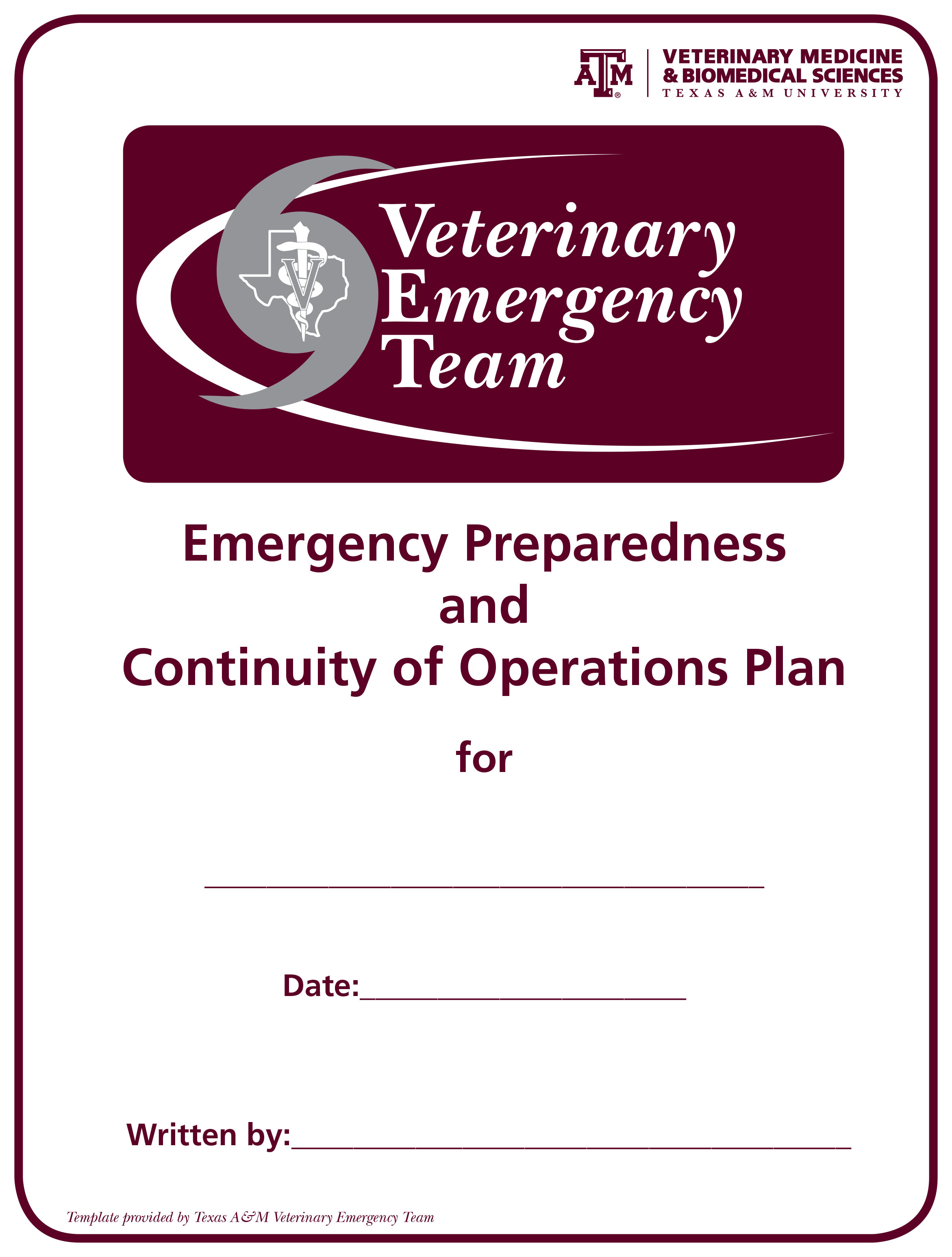 I. PURPOSEThe purpose of this plan is to protect the health and well-being of patients, employees and clients of  during times of disaster.  In addition, this plan is designed to provide for the continuity of operations during the post-disaster period.II. SITUATION AND ASSUMPTIONSA. Meeting LocationsB. Employee InformationC. Hospitalized AnimalsD. Other Important NumbersIII. CONCEPT OF OPERATIONSA. Operational TimelineB. Patient/Animal Discharge ProceduresC. Employee NotificationD. Patient RelocationE. Patient IdentificationF. Medical RecordsG. InventoryH. Cash, Financial Instruments, and Financial TransactionsI. InsuranceJ. Continuity of Operations (Your facility with limited infrastructure)K. Continuity of Operations (Local facility other than your practice)L. Continuity of Operations (Regional facility other than your practice)M. Security (to include fire protection and hazardous material security)IV. ORGANIZATION AND ASSIGNMENT OF RESPONSIBILITIESV. ADMINISTRATION AND LOGISTICSA. Financial Tracking and DocumentationB. Nutritional Support (patients and employees)C. Housing and Sanitation (patients and employees)D. Pharmaceuticals and Medical SuppliesVII. PLAN MAINTENANCE